Конспект  ООДна тему: «Лучики для солнышка» в младшей группе.Программное содержание: учить детей узнавать и правильно называть  геометрические фигуры        ( треугольник, круг, квадрат); учить детей соотносить предметы труда с представителями разных профессий( повар, врач, парикмахер, дворник), повторить  умение детей называть основные цвета( красный, синий, зеленый, желтый), закреплять умение детей правильно называть животных, и правильно группировать на диких и домашних животных, отражая результаты группирования в своей речи; Активизировать в речи детей слова: дикие животные, домашние животные, метла, половник, фен. Развивать  память, речь, внимание, мышление. Воспитывать познавательный  интерес к окружающему миру, интерес к совместным играм.Материал: солнышко, лучики, мольберт, магнитная доска, следы разного цвета, иллюстрации леса деревни, дикие и домашние животные, «салфетка» на каждого ребенка, заплатки в виде геометрических фигур, иллюстрации профессий и орудий труда, музыкальное сопровождение.Предшествующая работа: дидактическая игра « Какая фигура», «Какого цвета»,  «Подбери по цвету и форме»дидактическая игра «Дикие и домашние животные», рассматривание альбома «Профессии».Методические приемы: игровой момент, дидактической упражнение «Починим салфетку», создание проблемной ситуации «Животные потерялись», дидактическая игра «Кому, что нужно? ».анализ.Ход организованно – образовательной деятельности:Воспитатель:  ребятки, сегодня к нам в гости пришли ваши родители. Давайте подарим им свои добрые улыбки, поприветствуем их еще раз. А сейчас я предлагаю поприветствовать друг друга:Встанем рядышком, по кругу,Скажем "Здравствуйте! " друг другу.Нам здороваться ни лень:Всем "Привет! " и "Добрый день! ";Если каждый улыбнётся –Утро доброе начнётся.(Слышится тихий плач, обращаю внимание детей на мольберт, на котором прикреплено грустное солнышко. У него не хватает несколько лучиков)Воспитатель:  Солнышко, что с тобой случилось? Почему ты плачешь и где твои лучики?( наклоняюсь к солнышку, «слушаю» рассказ о потере лучиков)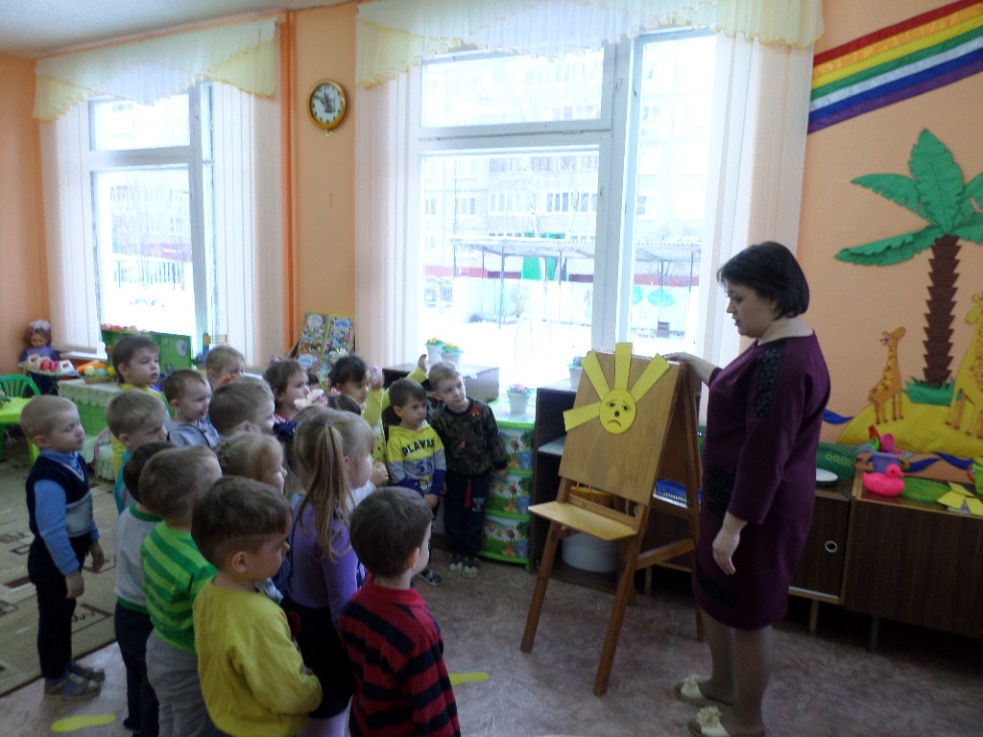 Воспитатель:  ой, беда, беда!!! Ребятки, наше солнышко хотел проглотить злой крокодил. Но у него ничего не получилось, а вот несколько лучиков он все таки забрал у солнышка. И оно нас просит помочь найти и вернуть солнышку. А что бы вернуть лучики, нам предстоит выполнить несколько заданий. Вы готовы???Дети :  Воспитатель:   а помогут нам вот эти следы, которые оставил злой крокодил. Следы какого цвета вы видите?Дети:Воспитатель:  выбирайте по следам какого цвета мы пойдем      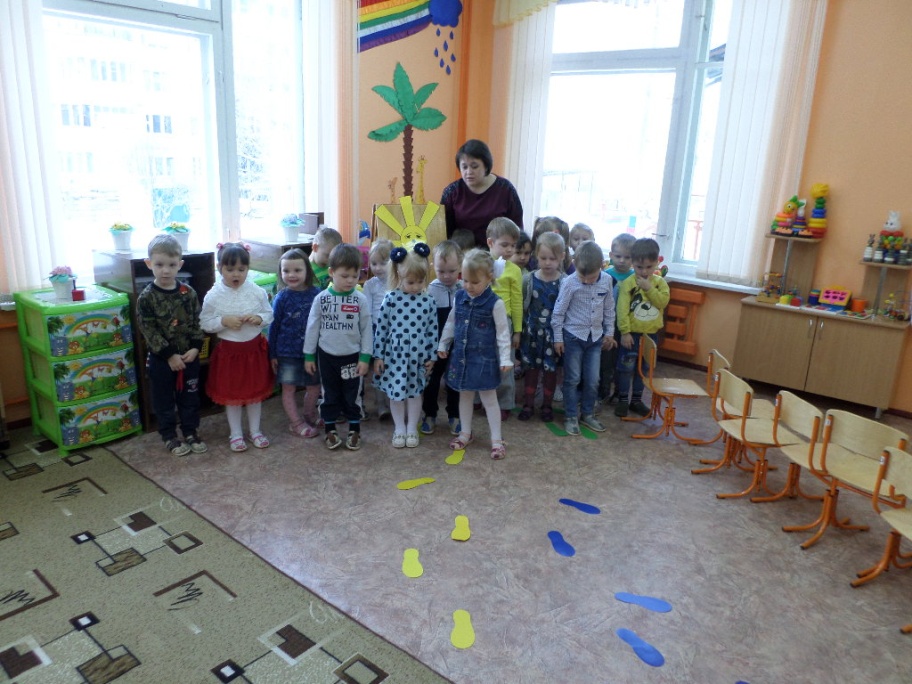 Дети:(идем по следам, подходим к магнитной доске, на которой иллюстрация леса, деревни, в середине доски домашние и дикие животные вперемешку)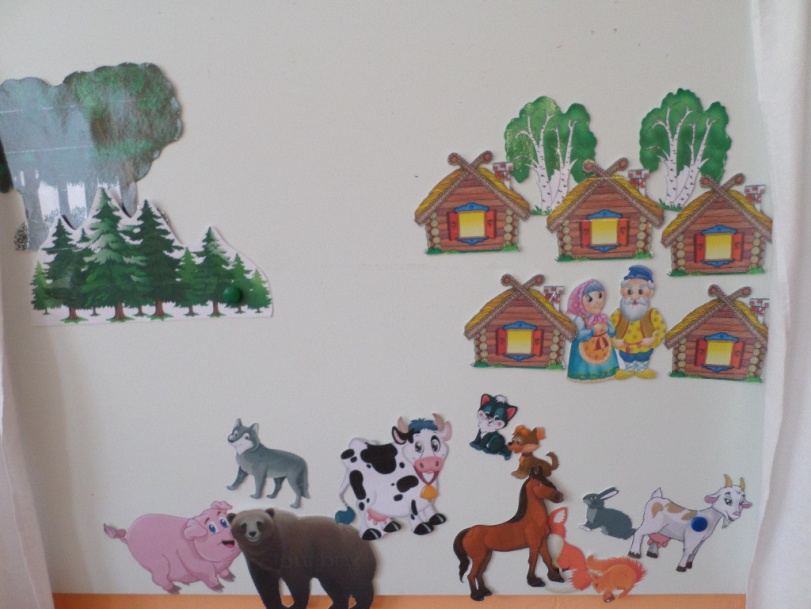 Воспитатель: Как здесь красиво. Посмотрите с одной стороны много деревьев - это лес. А с другой стороны – деревня, здесь живут бабушка и дедушка, а еще здесь много животных.  Как называют животных, которые живут в лесу? Как называют животных, которые  живут рядом с человеком?Но все животные перепутались и не могут найти дорогу домой к бабушке и в лес.  Поможем животным???Дети :Воспитатель: возьмите по одному животному. Какое животное взял ты, Леша, дикое или домашнее?( спрашиваю у двух-трех детей). А  теперь  поставьте свое животное туда, где оно живет.(дети выполняют задание, рассматривание выполненной работы)Воспитатель:  молодцы, всех животных  правильно  расселили.  А вот и наши лучики.( возвращаемся по следам к солнышку, прикрепляем лучики)Воспитатель:  выбирайте по следам какого цвета мы снова отправимся в путь. Куда приведут следы, сейчас?(идем по следам, подходим к столам, на которых разложены  разноцветные «салфетки с дырочками» в виде геометрических фигур. Дети садятся на стульчики)Воспитатель:   ребятки, посмотрите какие красивые салфетки изорвал злой крокодил, а лоскутки все перепутал. Предлагаю починить салфетки. Ребята, посмотрите на какие фигуры похожи дырочки на салфетках?Дети: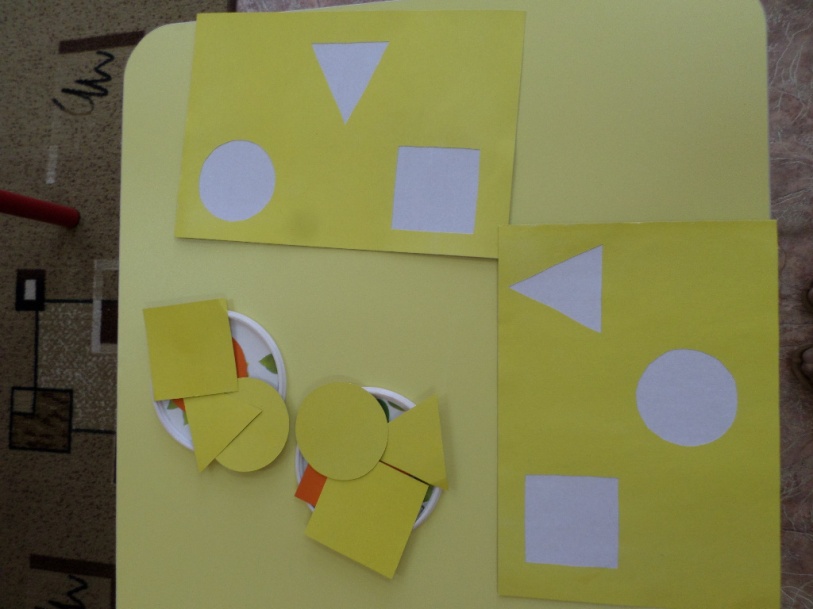 Воспитатель:  а сейчас вам нужно правильно подобрать цвет и размер лоскутка и починить свои салфетки, что бы найти лучики для солнышка.(дети выполняют задание, на тарелочках лоскутки разного размера и цвета)Воспитатель:  Маша, покажи, заплатку похожую на треугольник?, Какого цвета у тебя, Саша, салфетка?  На какую фигуру похожа вот эта заплатка, Варя? ( задаю вопросы после  выполнения задания) Молодцы, справились с заданием. И снова мы с лучиками. Давайте отправляться в путь по следам.(подходим, прикрепляем  к солнышку)Воспитатель:   А нам снова пора в путь. По следам какого цвета мы пойдем сейчас?Дети: ( идем по следам, подходим к фланелеграфу на котором прикреплены иллюстрации профессий: врач, повар, парикмахер, дворник)Воспитатель:   ребятки, мы с вами попали на  выставку, что же нарисовано на этих иллюстрациях?Дети:Воспитатель:   вы правильно назвали все профессии, изображение на иллюстрациях. А знаете ли вы какие инструменты нужны для каждой этой профессии?Дети:Воспитатель:   а это новое задание, выполнив которое мы найдем лучики для солнышка.( на столе лежат иллюстрации орудий труда)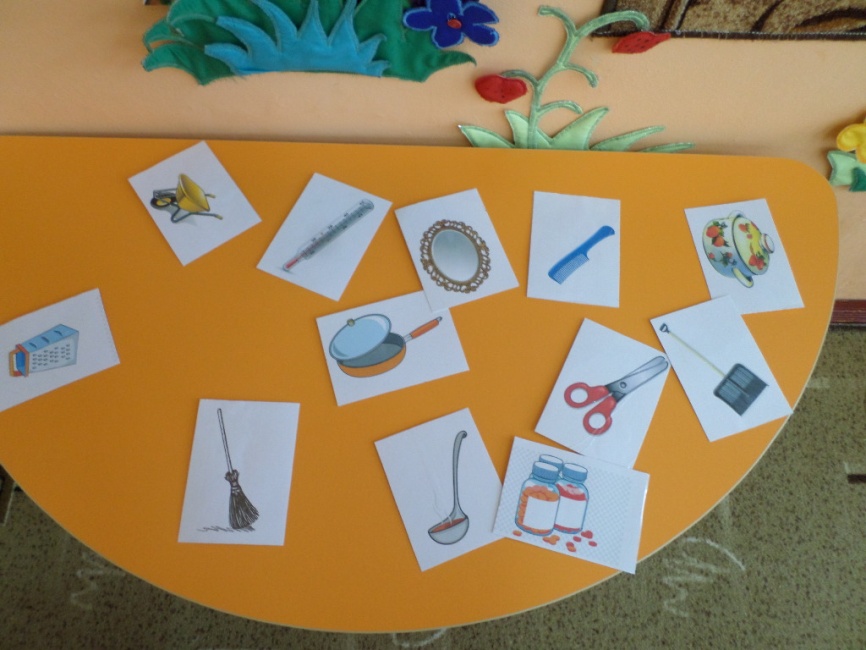 Воспитатель:  мы с вами должны разложить все орудия труда  правильно.( дети по одному берут картинку, называют, что нарисовано и кому нужно это орудие труда)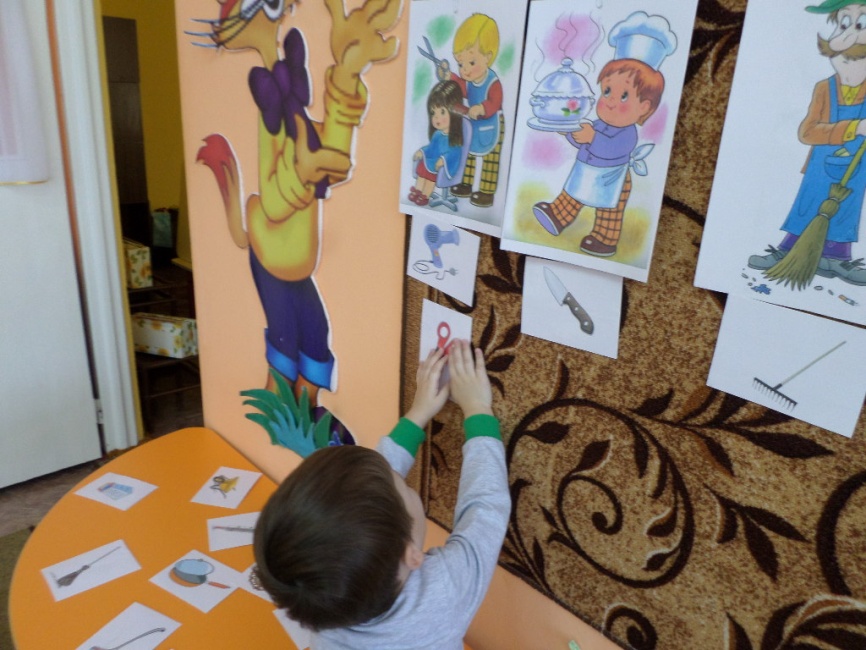 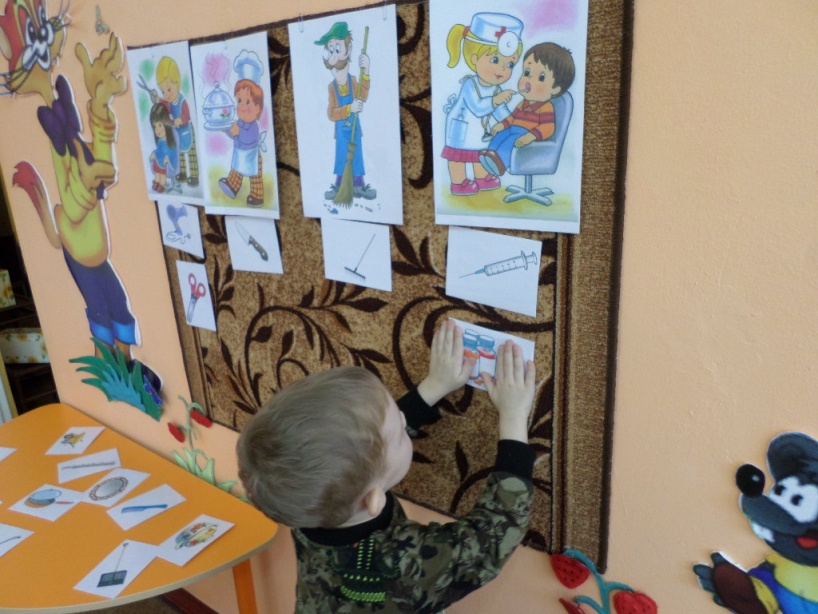 Воспитатель:  молодцы, мы и с этим заданием справились. И снова лучики у нас, отправляемся  к солнышку. Оно очень обрадуется.(возвращаемся по следам к солнышку, прикрепляем лучики)Воспитатель:  сколько лучиков стало у солнышка? Может быть солнышко скоро и на нашем небе будет сиять.  А для этого давайте прочитаем стихотворение про солнышко.(встаем в круг, выполняем пальчиковую гимнастику)Воспитатель: ребята,  что мы с вами сегодня делали? Молодцы!!!!Вы мне сегодня очень понравились были очень внимательны, дружными. Посмотрите на солнышко , оно счастливо, что у него все лучики на месте. 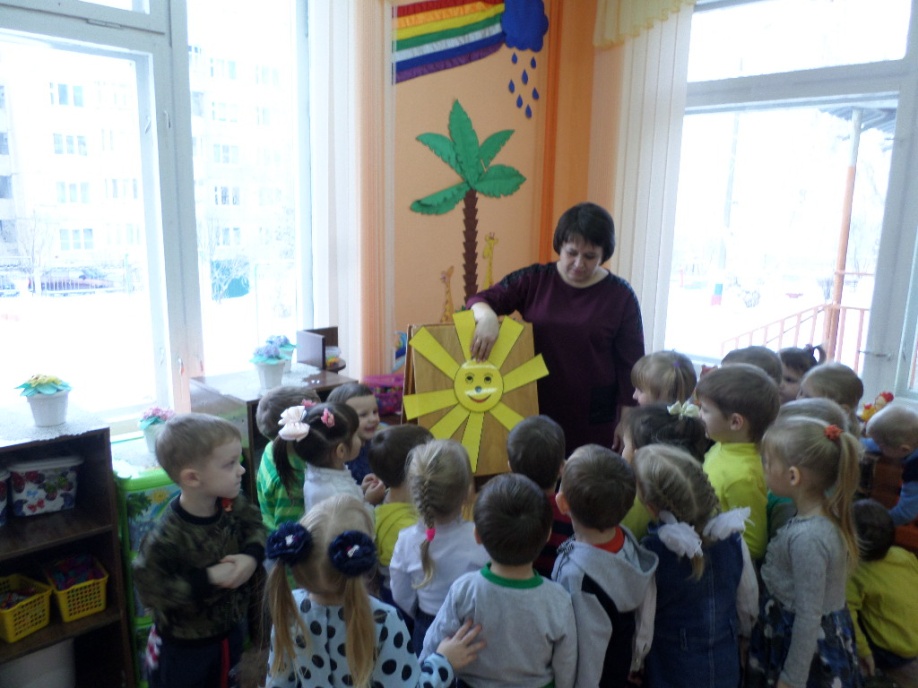 